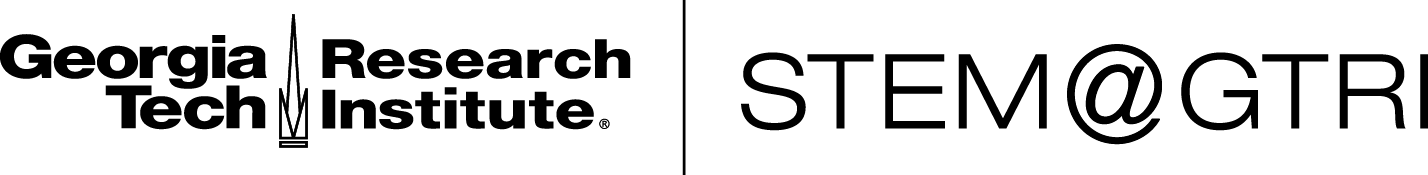 March – April 2021 programmingAll programming is free and planned with the GSE at the forefront. Registered teachers will receive additional instructional resources and session recordings. Learn more about STEM@GTRI and our mission at: gtri.gatech.edu/stem.SeriesDate and TimeSession DescriptionExplorer’s Guild Professional LearningMarch 4 – March 25Weekly sessions on Thursdays4:30 – 5:15 pmExplorer’s Guild: The good of games in K12! In this Explorers' Guild series, we will explore how games can benefit student wellness and motivation for STEAM learning, how to effectively integrate games into many types of classroom topics and activities, the types of skills students can develop that connect to jobs in the gaming industry, and the benefits and how to’s for starting an esports program at your school!Reading with a Researcher(K-2 Science + Reading)March 310 - 10:30 amReading with a Researcher!Join us as we listen to Georgia Tech Research Institute’s Sheila Isbell read from one of her favorite children’s books. Here’s a hint… it’s about one very sleepy pigeon! Sheila will read a passage from the book, and then share stories from her work at the intersection of technology and wellness.Reading with a Researcher(K-2 Science + Reading)March 511:00 – 11:30 am¡Un cuento con una cientifica!  Vamos a escuchar Samantha Lie-Tjauw, una científica de tecnológica a Georgia Tech Research Institute. We will hear from Samantha Lie-Tjauw, a research scientist at Georgia Tech Research Institue. She’ll read a short story and also share related experiences from her work in technology and health. This session will be held in Spanish to support Dual-Language Immersion schools and classes in Spanish. Live in the Lab(9-12 Science)March 510:00 – 10:45 amTreating wastewater with nanoparticles (Physical Science, Chemistry)Join us and researchers from GTRI's Agricultural Technology Research Program to learn about remediating waste water with magnetic nanoparticles.Live in the Lab(K-12 Science)March 191:00 – 2:15 pmSTEM@GTRI at the Atlanta Science Festival: The Size of Science! (K-12)From planets to nanoparticles, science studies the incredibly large and the unimaginably small! In this virtual event, we'll look through a telescope and electron microscope to explore the differences - and similarities - between some of the largest and smallest objects in the universe.Live in the Lab(K-12 Science)April 610 – 10:45 amSay Hello to the Moon with the Aloha telescope! (4th, Earth Science)Join us and Dr. Jim Sowell to explore the surface of the Moon with the Aloha telescope! This interactive session will feature live viewings from the telescope, Q&A with Dr. Sowell, and more.There’s More Than You ThinkComputer ScienceCareers Series (3-12 STEM + Computer Science)March 1012:00 – 12:45 pmWhat is it like to be a Director of Innovation? This session will feature Lien Diaz, Director of Educational Innovation and Leadership at the Constellations Center for Equity in Computing. Lien will share her experiences in the CS field, her perspective on the future of the technology field, and advice for students. There’s More Than You ThinkComputer ScienceCareers Series (3-12 STEM + Computer Science)April 131:00 – 1:45 pmWhat is it like to be a Chief of Usability?This session will feature Margarita Gonzalez, Branch Chief of Usability and Policy at Georgia Tech Research Institute. Margarita will share her career experiences in technology, perspectives on the future of the field, and advice for students. Direct to Discovery with the Flying Classroom’s Captain Barrington Irving(3-12 Science)March 1110:00 – 10:45 amDirect to Discovery with the Flying Classroom: A swarm… of drones? (Physical Science, 6-8 CS, 9-12 CS)Join us as we learn from Georgia Tech Research Institute's Donald Strausberger and Captain Barrington Irving about the future of unmanned flight. We'll talk about exciting advances in UAVs and “drone swarms”.Direct to Discovery with the Flying Classroom’s Captain Barrington Irving(3-12 Science)April 110 – 10:45 amDirect to Discovery with the Flying Classroom: How do math and science solve crimes? (Life Science, Geometry)Join STEM@GTRI and Captain Irving as we learn from Savannah State University's Dr. Karla Sue-Marriott about solving crimes with science and math. We'll explore what forensic science actually involves, and how students can pursue a career in laboratory forensic science.Direct to Discovery with the Flying Classroom’s Captain Barrington Irving(3-12 Science)April 1510 – 10:45 amDirect to Discovery with the Flying Classroom: Can you fit a doctor’s office into a briefcase? (Physical Science)Join us as we learn from Georgia Tech Research Institute's Jack Wood and Captain Barrington Irving about the future of field medicine. From floating hospitals, to modular medical equipment, we'll talk about the science and engineering behind advances in medicine for rural populations.